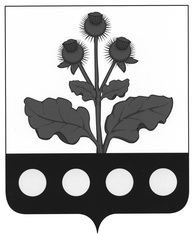 АДМИНИСТРАЦИЯ РОССОШАНСКОГО СЕЛЬСКОГО ПОСЕЛЕНИЯ  РЕПЬЕВСКОГО МУНИЦИПАЛЬНОГО РАЙОНА  ВОРОНЕЖСКОЙ ОБЛАСТИПОСТАНОВЛЕНИЕ«11 » ноября 2019 г. №67        с. РоссошьВ соответствии с Федеральным законом от 06.10.2003 № 131-ФЗ «Об общих принципах организации местного самоуправления в Российской Федерации», Бюджетным кодексом РФ, постановлением администрации Россошанского сельского поселения от 13.01.2014 №4 «О Порядке разработки, реализации и оценке эффективности муниципальных программ Россошанского сельского поселения Репьевского муниципального района», администрация Россошанского сельского поселения Репьевского муниципального района Воронежской области постановляет:1. Утвердить муниципальную программу «Развитие культуры» на 2020-2028 годы  согласно приложению.2.Постановление администрации Россошанского сельского поселения Репьевского муниципального района от 22.12.2014г. № 85 «Об утверждении муниципальной программы Россошанского сельского поселения «Развитие культуры», постановления администрации Россошанского сельского поселения Репьевского муниципального района «О внесении изменений в постановление администрации Россошанского сельского поселения от 22.12.2014г. № 85 «Об утверждении муниципальной программы Россошанского сельского поселения «Развитие культуры»»:- от 19.06.2015г. № 31;-от 25.12.2015г. № 82;- от 25.12.2015г. № 77;- от 20.12.2016г. № 89; - от 19.12.2017г. № 58;- от 06.08.2018г. № 31;- от 20.12.2018г.№ 53признать утратившими силу.      3. Настоящее постановление вступает в силу после его официального опубликования и распространяет свое действие на правоотношения с 01.01.2020 года.         4. Контроль за исполнением настоящего постановления оставляю за собой.	                                                                                             ПРИЛОЖЕНИЕ к постановлениюадминистрации Россошанскогосельского поселенияот 11.11.2019  № 67Муниципальная программа «Развитие культуры» Паспорт муниципальной программы «Развитие культуры»1. Общая характеристика и прогноз развития сферы реализации муниципальной программы	Программа «Развитие культуры» на территории Россошанского сельского поселения  на 2020 - 2028 годы разработана в целях реализации основных направлений социально-экономического развития Россошанского сельского поселения, главной целью которого является развитие единого социально-культурного пространства поселения в интересах удовлетворения запросов жителей.На территории поселения действует филиал муниципального казенного учреждения культуры РКДЦ   «Россошанский СДК».Работа «Россошанского СДК» направлена на повышение социальной эффективности культурной деятельности, увеличения степени доступности культурных услуг для населения.В учреждении ведут работу 7 культурно-досуговых формирования фольклорный детский и фольклорный взрослый, вокальный, спортивно-оздоровительный, спортивный детский, краеведческий и музыкальный. В кружках занимаются более 80 человек – это дети дошкольного возраста, учащиеся образовательного учреждения и другие категории населения.            Однако не все программные идеи удалось реализовать в последние годы. В настоящее время бюджетное финансирование культуры значительно отстает от стремительно возрастающих под влиянием инфляции потребностей организаций культуры в финансовых средствах. Отсюда следуют такие проблемы как: невысокая оплата труда, недостаточное внедрение информационных технологий. Необходима поддержка. Этими проблемами продиктована необходимость разработки и принятия настоящей Программы.2. Цели и задачи подпрограммы муниципальной программы2.1. В связи с тем, что для жителей сельских поселений муниципальные учреждения культуры являются основным источником культурной деятельности и организации досуга, Программа сориентирована на основополагающие роли культуры в социально-экономических преобразованиях, происходящих в поселении, и представляет стратегические цели и приоритеты культурной политики, конкретные идеи и предложения.2.2. Основной целью Программы является обеспечение сохранения, создания, распространения и освоения культурных ценностей и реализации прав граждан на участие в культурной жизни, эстетическое воспитание и художественное образование, формирование высоких духовно-нравственных качеств личности и общества, пользование учреждениями сферы культуры, доступ к культурным ценностям в Россошанском сельском поселении.2.3. Программа на 2020-2028 годы в наибольшей степени ориентирована на последовательное реформирование отрасли и призвана обеспечить:2.3.1. Сохранение и эффективное использование культурного потенциала и культурного наследия Репьевского сельского поселения, обеспечение преемственности развития культуры наряду с поддержкой многообразия культурной жизни.2.3.2. Приумножение духовно - нравственного потенциала общества, приобщение населения к духовным ценностям.2.3.3. Повышение роли культуры в укреплении институтов гражданского общества, формирование социально активной личности.2.3.4. Создание условий для адаптации сферы культуры к рыночным условиям существования.2.4. Для достижения цели Программы поставлена следующая основная задача:Создание условий для организации досуга жителей поселения и обеспечения услугами организаций культуры детей и молодежи.2.4.1. Для решения поставленной задачи необходимо:а) Разработать основные принципы взаимодействия с общественными организациями (религиозными, национальными, социальными), со сферой художественной практики, с философскими, общественными и гуманитарными науками, со сферой образования, средствами массовой информации и книгоиздателями, со сферой организации и обеспечения досуга и т.п. как основными субъектами практического воспроизводства культуры.б) Сконцентрировать бюджетные средства на приоритетных направлениях развития культуры.в) Оптимизировать расходование бюджетных средств.г) Создать условия для развития профессионального искусства и системы доступа к профессиональному искусству.д) Создать условия для выявления и становления одаренной творческой молодежи.е) Сохранить и развивать различные формы культурно - досуговой деятельности и любительского творчества.ж) Улучшать состояние материально-технической базы учреждений культуры с целью улучшения организации культурно-досуговой деятельности, культурно-воспитательной и идеологической функции в деятельности учреждений культуры.з) Развивать конкурсно-фестивальное движение с целью стимулирования любительского художественного творчества, промыслов и ремесел.2.5. Срок реализации Программы: 2020г.-2028г.3. Обобщенная характеристика основных мероприятий  муниципальной программыПрограмма включает комплекс мероприятий учитывающих специфику отдельных видов культурной деятельности и состоит из двух подпрограмм. Выделение подпрограмм в составе Программы обусловлено, исходя из необходимости достижения ее цели и задач.В первой подпрограмме «Развитие культуры» предусматривается разработка и реализация мероприятий, направленных на решение задач сохранения, восстановления объектов культуры, жизнедеятельности муниципальных учреждений культуры, проведение праздничных мероприятий, организацию досуга населения. Реализация подпрограммных мероприятий позволит к 2028 году не только сохранить и укрепить материально-техническую базу муниципального учреждения культуры, но и реализовать проекты эффективного использования творческого потенциала и интеллектуальных ресурсов сельского поселения, направленных на поиск новых идей и форм.Вторая подпрограмма «Искусство и наследие» объединяет мероприятия  по организации и проведению фестивалей, конкурсов, праздников и мероприятий, посвященных значимым событиям культуры. Главный социально-экономический эффект от реализации Программы (эффект, отложенный во времени) может быть выражен в повышении роли культуры и искусства в процессе социально-экономического преобразования сельского поселения и вследствие этого в повышении качества жизни жителей в целом.Реализация Программы к 2028 году позволит:- увеличить численности участников культурно-досуговых формирований (по сравнению с предыдущим годом);        -увеличить количество  проводимых культурно-массовых мероприятий.4. Состав, формы и сроки предоставления отчетности о ходе реализации мероприятий подпрограммы муниципальной программыОсуществляется в порядке и по формам, определенным постановлением администрации Россошанского сельского поселения от 13.01.2014 №4 «О Порядке разработки, реализации и оценке эффективности муниципальных программ Россошанского сельского поселения Репьевского муниципального района».С целью контроля за реализацией муниципальной программы муниципальный заказчик представляет отчеты о ходе исполнения муниципальной программы: по итогам года.Подпрограмма«Развитие культуры» Паспорт подпрограммы «Развитие культуры»1. Общая характеристика и прогноз развития сферы реализации подпрограммы муниципальной программыОсновная проблема муниципальной сферы культуры - создание учреждения отвечающего современным требованиям.  Однако современное состояние инфраструктуры культуры оснований для оптимизма не дает. Главными проблемами являются: неудовлетворительное техническое состояние здания  культуры, низкий уровень заработной платы работников, недостаточное материальное обеспече6ние плановых мероприятий, не отвечающий нормативам уровень оснащенности (приобретение музыкальных инструментов, звукового и светового оборудования, благоустройство объектов историко-культурного наследия).Повышение темпов экономического развития, структурные изменения экономики, требуют перехода к инновационному развитию абсолютно всех направлений культуры. Требуется переход к качественно новому уровню функционирования отрасли культуры. Реализация такого подхода предполагает:качественное изменение подходов к оказанию услуг и выполнению работ в сфере культуры, а также развитию инфраструктуры отрасли, повышению профессионального уровня персонала, укреплению кадрового потенциала отрасли;активное внедрение в учреждениях культуры  современных информационных технологий, создание электронных продуктов культуры, а также развитие отраслевой информационной инфраструктуры, в первую очередь обеспечивающей новые возможности  использования фондов музеев, библиотек;создание условий для предоставления населению, особенно  молодежи, современных  услуг в области культурно – досуговой  деятельности. Организация  и проведение молодежных  праздников, творческих конкурсов и фестивалей. Для этой цели оснащение муниципальных учреждений культуры стационарным и передвижным современным световым и звуковым оборудованием, модульными сценическими площадками;    реализацию мероприятий по оптимизации бюджетных расходов, повышению конкурентоспособности отрасли, увеличению объема платных услуг в сфере культуры.2. Цели и задачи подпрограммы муниципальной программыК приоритетным направлениям муниципальной программы (далее – Программы) относятся:проведение активной культурной политики и развитие культурной индустрии;создание благоприятных условий для устойчивого развития сферы культуры Россошанского сельского поселения;эффективное развитие и модернизация системы музейного, культурно-досугового дела,  отвечающих современным требованиям;Культура как часть социальной инфраструктуры определяет качество жизни населения, оказывает непосредственное влияние на формирование привлекательного имиджа сельского поселения.Целью Программы является повышение качества жизни жителей Россошанского сельского поселения путем обеспечения доступа граждан к культурным ценностям, создание условий для развития творческих способностей, воспитание подрастающего поколения в духе культурных традиций страны. Исходя из поставленной цели определены следующие первоочередные задачи:создание благоприятных условий для устойчивого развития сферы культуры Россошанского сельского поселения;достижение более высокого качественного уровня культурного обслуживания жителей сельского поселения, в том числе с помощью внедрения новых услуг и технологий работы;реализация государственной, региональной и муниципальной кадровой политики в области культуры;сохранение культурного и исторического наследия, обеспечение доступа  граждан к культурным ценностям.Задачи ориентированы на реализацию прав граждан в области культуры, установленных в положениях статьи 44 Конституции Российской Федерации, что относится к стратегическим национальным приоритетам.3. Обобщенная характеристика основных мероприятий  муниципальной программыРешение задач подпрограммы «Развитие культуры» будет обеспечено посредством осуществления мероприятий по сохранению и развитию существующего   учреждения культуры,  которое включает:проведение капитальных ремонтных работ   учреждения культуры поддержание зданий и сооружений в надлежащем состоянии, повышение эффективности и качества культурно-досуговой деятельности, обеспечение безопасности и комфортности пользователям услуг. модернизацию материально-технической базы учреждений культуры;оснащение муниципальных учреждений культуры современным оборудованием и музыкальными инструментами.Реализация этих мероприятий будет способствовать тому, что оснащение муниципального учреждения культуры оборудованием и музыкальными инструментами позволит улучшить качество предоставляемых услуг.Реализация мероприятия будет способствовать созданию условий для повышения качества и разнообразия услуг, предоставляемых в сфере культуры, созданию условий для интенсивного развития культурной среды, права на свободу творчества и пользования учреждениями культуры, сохранение  народных традиций, развитие самодеятельного творчества. 4. Состав, формы и сроки предоставления отчетности о ходе реализации мероприятий подпрограммы муниципальной программыОсуществляется в порядке и по формам, определенным постановлением администрацией Россошанского сельского поселения от 13.01.2014 №4 «О Порядке разработки, реализации и оценке эффективности муниципальных программ Россошанского сельского поселения Репьевского муниципального района».С целью контроля за реализацией муниципальной программы муниципальный заказчик представляет отчеты о ходе исполнения муниципальной программы: по итогам года.Подпрограмма«Искусство и наследие» Паспорт  подпрограммы «Искусство и наследие»1. Общая характеристика и прогноз развития сферы реализации подпрограммы муниципальной программыВ основу деятельности учреждений культуры клубного типа положены принципы всеобщности и доступности, самодеятельности, индивидуального подхода, занимательности и пр.       Развитие фестивально - конкурсного движения и сельской праздничной культуры является важной составляющей культурно-досуговой деятельности. Праздничные мероприятия благодаря своей насыщенной программе ежегодно привлекают в наше поселение гостей из других сел района. . В соответствии с  принимаемым планом работы на территории Россошанского сельского поселения ежегодно проводится свыше 230 мероприятий, более 70% ориентированы на молодежную аудиторию. Для повышения уровня таких мероприятий требуется увеличение затрат на рекламно-информационную деятельность, призового  фонда, проведение концертов, привлечение для участия в них творческих коллективов из других регионов и профессиональных исполнителей. 2. Цели и задачи подпрограммы муниципальной программы            Целью и задачами  подпрограммы «Искусство и наследие» является: -обеспечение максимальной доступности для граждан культурных благ, ценностей, информационных ресурсов и образования в сфере культуры, укрепление муниципальной инфраструктуры отрасли культуры. обеспечение условий для развития и функционирования библиотечного, музейного    фондов, поддержки творческой, культурно-досуговой деятельности, дополнительного образования в сфере культуры и искусства;создание условий для повышения качества и разнообразия предоставляемых услуг сфере культуры и искусства;-увеличение количества участников и зрителей культурно-массовых мероприятий, развитие фестивального движения и организованного досуга-проведение фестивалей, конкурсов праздничных мероприятий, посвященных значимым событиям отечественной и мировой культуры, социально-значимых мероприятии, в том числе подготовка к празднованию 75-летия Победы в Великой Отечественной войне.Решение задачи муниципальной подпрограммы будет обеспечено посредством осуществления мероприятия по организации и проведению фестивалей, конкурсов,  праздников и мероприятий, посвященных значимым событиям культуры которое включает:сохранение и развитие традиционной народной культуры и любительского самодеятельного творчества;развитие фестивального движения и организованного досуга.Реализация мероприятия будет способствовать реализации традиционных и инновационных культурных проектов: фестивалей, конкурсов, выставок, праздничных мероприятий. Позволит сохранить и обеспечить дальнейшее развитие самодеятельного художественного творчества, как традиционной народной культуры, так и современных молодежных направлений в области культуры, стимулировать деятельность творческих коллективов, мастеров декоративно-прикладного творчества и художественных ремесел, создать условия для привлечения детей и молодежи к народной культуре, увеличить количество участвующего в культурно-досуговых мероприятиях населения.3. Обобщенная характеристика основных мероприятий подпрограммы муниципальной программыЗадача сформирована на основе статьи 44 Конституции Российской Федерации, пункта 12 части 1 статьи 14 Федерального закона от 06.10.2003 № 131-ФЗ "Об общих принципах организации местного самоуправления в Российской Федерации" и направлена на поддержку самодеятельного художественного творчества, выявление наиболее ярких, талантливых представителей самодеятельных коллективов, создание равного доступа культурно-досуговой деятельности для всех слоев населения поселения, повышение культурного уровня населения, организация праздников, таких как:  Новый год, Рождество Христово.15 февраля - День памяти погибших в Демократической республике Афганистан и Чеченской республике.23 февраля - День защитника Отечества8 марта –Международный женский праздник9 мая - День Победы.22 июня - День памяти и скорби, При выполнении всех программных мероприятий Россошанского сельского поселения будут улучшены условия исполнения конституционных прав граждан, сохранен и преумножен творческий потенциал поселения.Существование и функционирование бюджетных учреждений культуры - необходимое условие дальнейшего развития общества, особенно в условиях рыночных отношений, когда научно - технический прогресс охватывает все формы и ступени материального производства и создает предпосылки для всестороннего развития личности.4. Состав, формы и сроки предоставления отчетности о ходе реализации мероприятий подпрограммы муниципальной программыОсуществляется в порядке и по формам, определенным постановлением главы Россошанского сельского поселения от 13.01.2014 №4 «О Порядке разработки, реализации и оценке эффективности муниципальных программ Россошанского сельского поселения Репьевского муниципального района».С целью контроля за реализацией муниципальной программы муниципальный заказчик представляет отчеты о ходе исполнения муниципальной программы: по итогам года.                                                      Приложение № 1 к муниципальной программе                                                                                                           Расходы бюджета на реализацию муниципальной программы «Развитие культуры»                                                                                                                                                                  Приложение №3к муниципальной программеОжидаемые результаты реализации муниципальной программы «Развитие культуры»Об утверждении муниципальной программы Россошанского сельского поселения «Развитие культуры» на 2020-2028 годыГлава сельского поселенияВ.И. РахманинаНаименование муниципальной программыРазвитие культурыЦели муниципальной программыОбеспечение сохранения, создания, распространения и освоения культурных ценностей и реализации прав граждан на участие в культурной жизни, эстетическое воспитание и художественное образование, формирование высоких духовно-нравственных качеств личности и общества, пользование учреждениями сферы культуры, доступ к культурным ценностям в Россошанском сельском поселенииЗадачи муниципальной программыСоздание условий для организации досуга жителей поселения и обеспечения услугами организаций культуры детей и молодежиМуниципальный заказчик муниципальной программыАдминистрация Россошанского сельского поселенияКоординатормуниципальной программыАдминистрация Россошанского сельского поселения Сроки реализации муниципальной программы2020-2028 годыПеречень подпрограмм муниципальной программы1.Подпрограмма «Развитие культуры»2.Подпрограмма «Искусство и наследие»Источники финансирования муниципальной программыВсего 1050,0тыс. рублей, в т.ч. по годам реализации:2020г. –50,0 тыс руб.2021г. – 50,0 тыс.руб.2022г. – 50,0 тыс.руб.2023г. – 150,0 тыс.руб.2024г. – 150,0 тыс.руб.2025г. – 150,0 тыс.руб.2026г. – 150,0 тыс.руб.2027г.- 150,0 тыс. руб.2028г.- 150,0 тыс. руб.Всего 1050,0 тыс. рублей, в т.ч. по источникам: бюджет Россошанского сельского поселения Репьевского муниципального района Воронежской областиОжидаемые      
результаты     
реализации     
муниципальной программыувеличение численности участников культурно-досуговых мероприятий;- увеличение количества проводимых культурно-досуговых мероприятий  в год.Контроль за реализацией муниципальной программыОсуществляется в порядке и по формам, определенным постановлением администрации Россошанского сельского поселения от 13.01.2014 №4 «О Порядке разработки, реализации и оценке эффективности муниципальных программ Россошанского сельского поселения Репьевского муниципального района»Наименование  подпрограммыРазвитие культурыМуниципальный заказчик подпрограммыАдминистрация Россошанского сельского поселенияКоординаторподпрограммыАдминистрация Россошанского сельского поселения Сроки реализации подпрограммы2020-2028 годыЦель подпрограммыПовышение качества жизни жителей   Россошанского сельского поселения путем  обеспечения доступа граждан к культурным ценностям, создание условий для развития творческих способностей, воспитание   подрастающего поколения в духе культурных традиций страныЗадачи  подпрограммысоздание благоприятных условий для устойчивого развития сферы культуры Россошанского сельского поселения;   достижение более высокого качественного уровня культурного обслуживания жителей сельского поселения, в том числе с помощью внедрения новых услуг и технологий работы;  реализация государственной, региональной и муниципальной кадровой политики в области культуры;сохранение культурного и исторического наследия, обеспечение доступа граждан к культурным ценностям Источники финансирования подпрограммыВсего 600,0 тыс. рублей, в т.ч. по годам реализации:2020г. – 0,0 тыс рублей2021г. – 0,0 тыс.рублей2022г. – 0,0 тыс.рублей2023г. – 100,0 тыс.рублей2024г. – 100,0 тыс.рублей2025г. – 100,0 тыс.рублей2026г. – 100,0 тыс.рублей2027г.- 100,0 тыс. рублей2028г.- 100,0 тыс. рублейВсего 600,0 тыс. рублей, в т.ч. по источникам: бюджет Россошанского сельского поселения Репьевского муниципального района Воронежской областиОжидаемые      
результаты     
реализации     
подпрограммы- создание  условий, обеспечивающих   равную доступность  услуг  в  области  культуры, предоставляемых  населению сельского поселения    учреждениями  культуры;-повышение качества услуг, предоставляемых  населению   учреждениями  культуры и дополнительного образования детей;- повышение эффективности деятельности культурно-досуговых учреждений;увеличение численности участников культурно-досуговых формирований;- увеличение количества проводимых культурно-массовых мероприятий  в год.Контроль за реализацией муниципальной программыОсуществляется в порядке и по формам, определенным постановлением администрации Россошанского сельского поселения от 13.01.2014 №4 «О Порядке разработки, реализации и оценке эффективности муниципальных программ Россошанского сельского поселения Репьевского муниципального района»Наименование  подпрограммыИскусство и наследиеМуниципальный заказчик муниципальной программыАдминистрация Россошанского сельского поселенияКоординаторподпрограммыАдминистрация Россошанского сельского поселения Сроки реализации подпрограммы2020-2028 годыЦель подпрограммыОбеспечение максимальной доступности для граждан культурных благ, ценностей, информационных ресурсов и образования в сфере культуры, укрепление муниципальной инфраструктуры отрасли культурыЗадачи подпрограммыобеспечение условий для развития и функционирования  музейного    фонда, поддержки творческой, культурно-досуговой деятельности, дополнительного образования в сфере культуры и искусства;создание условий для повышения качества и разнообразия предоставляемых услуг сфере культуры и искусства;увеличение количества участников и зрителей культурно-массовых мероприятий, развитие фестивального движения и организованного досугаИсточники финансирования  подпрограммыВсего 450,0 тыс. рублей, в т.ч. по годам реализации:2020г. – 50,0 тыс рублей2021г. – 50,0 тыс.рублей2022г. – 50,0 тыс.рублей2023г. – 50,0 тыс.рублей2024г. – 50,0 тыс.рублей2025г. – 50,0 тыс.рублей2026г. – 50,0 тыс.рублей2027г. – 50,0 тыс. рублей2028г. -50,0 тыс. рублейВсего 450,0 тыс. рублей, в т.ч. по источникам: бюджет Россошанского сельского поселения Репьевского муниципального района Воронежской областиОжидаемые      
результаты     
реализации     
подпрограммы- увеличение количества проводимых мероприятий  в год- рост  посещаемости  культурно-досуговых  мероприятий-увеличение численности участников культурно-досуговых формированийКонтроль за реализацией муниципальной программыОсуществляется в порядке и по формам, определенным постановлением администрации Россошанского сельского поселения от 13.01.2014 №4 «О Порядке разработки, реализации и оценке эффективности муниципальных программ Россошанского сельского поселения Репьевского муниципального района»СтатусНаименование муниципальной программы, подпрограммы основного мероприятияНаименование ответственного исполнителя, исполнителя – главного распорядителя средств бюджета поселения (далее – ГРБС)Наименование ответственного исполнителя, исполнителя – главного распорядителя средств бюджета поселения (далее – ГРБС) Расходы бюджета Россошанского сельского поселения по годам реализации муниципальной программы (тыс. руб.) Расходы бюджета Россошанского сельского поселения по годам реализации муниципальной программы (тыс. руб.) Расходы бюджета Россошанского сельского поселения по годам реализации муниципальной программы (тыс. руб.) Расходы бюджета Россошанского сельского поселения по годам реализации муниципальной программы (тыс. руб.) Расходы бюджета Россошанского сельского поселения по годам реализации муниципальной программы (тыс. руб.) Расходы бюджета Россошанского сельского поселения по годам реализации муниципальной программы (тыс. руб.) Расходы бюджета Россошанского сельского поселения по годам реализации муниципальной программы (тыс. руб.) Расходы бюджета Россошанского сельского поселения по годам реализации муниципальной программы (тыс. руб.) Расходы бюджета Россошанского сельского поселения по годам реализации муниципальной программы (тыс. руб.) Расходы бюджета Россошанского сельского поселения по годам реализации муниципальной программы (тыс. руб.) Расходы бюджета Россошанского сельского поселения по годам реализации муниципальной программы (тыс. руб.) Расходы бюджета Россошанского сельского поселения по годам реализации муниципальной программы (тыс. руб.) Расходы бюджета Россошанского сельского поселения по годам реализации муниципальной программы (тыс. руб.) Расходы бюджета Россошанского сельского поселения по годам реализации муниципальной программы (тыс. руб.)СтатусНаименование муниципальной программы, подпрограммы основного мероприятияНаименование ответственного исполнителя, исполнителя – главного распорядителя средств бюджета поселения (далее – ГРБС)Наименование ответственного исполнителя, исполнителя – главного распорядителя средств бюджета поселения (далее – ГРБС)ВсегоВ том числе по годам реализации муниципальной программыВ том числе по годам реализации муниципальной программыВ том числе по годам реализации муниципальной программыВ том числе по годам реализации муниципальной программыВ том числе по годам реализации муниципальной программыВ том числе по годам реализации муниципальной программыВ том числе по годам реализации муниципальной программыВ том числе по годам реализации муниципальной программыВ том числе по годам реализации муниципальной программыВ том числе по годам реализации муниципальной программыВ том числе по годам реализации муниципальной программыВ том числе по годам реализации муниципальной программыВ том числе по годам реализации муниципальной программыСтатусНаименование муниципальной программы, подпрограммы основного мероприятияНаименование ответственного исполнителя, исполнителя – главного распорядителя средств бюджета поселения (далее – ГРБС)Наименование ответственного исполнителя, исполнителя – главного распорядителя средств бюджета поселения (далее – ГРБС)Всего2020год2020год2020год2021год2022год2023год2024год2024год2025год2026год2026год2027год2028год12334555678991011111213Муниципальная программа«Развитие культуры»всеговсего1050,050,050,050,0550,0550,05150,05150,05150,05150,0150,0150,0150,0150,0Муниципальная программа«Развитие культуры»в том числе по ГРБС:в том числе по ГРБС:Муниципальная программа«Развитие культуры»Администрация Россошанского сельского поселенияАдминистрация Россошанского сельского поселения1050,050,050,050,050,050,0150,0150,0150,0150,0150,0150,0150,0150,0Подпрограмма 1 «Развитие культуры»«Развитие культуры»«Развитие культуры»«Развитие культуры»«Развитие культуры»«Развитие культуры»«Развитие культуры»«Развитие культуры»«Развитие культуры»«Развитие культуры»«Развитие культуры»«Развитие культуры»«Развитие культуры»«Развитие культуры»«Развитие культуры»Основное мероприятиеСохранение и развитие объектов культурывсего600,0600,0600,00,00,00,00,0100,0100,0100,0100,0100,0100,0100,0100,0Основное мероприятиеСохранение и развитие объектов культурыв том числе по ГРБС:Основное мероприятиеСохранение и развитие объектов культурыАдминистрация Россошанского сельского поселения600,0600,0600,00,00,00,00,0100,0100,0100,0100,0100,0100,0100,0100,0Подпрограмма 2                 «Искусство и наследие»                 «Искусство и наследие»                 «Искусство и наследие»                 «Искусство и наследие»                 «Искусство и наследие»                 «Искусство и наследие»                 «Искусство и наследие»                 «Искусство и наследие»                 «Искусство и наследие»                 «Искусство и наследие»                 «Искусство и наследие»                 «Искусство и наследие»                 «Искусство и наследие»                 «Искусство и наследие»Основное мероприятиеОрганизация и проведение мероприятий, посвященных значимым событиям российской культурывсеговсего450,0450,0450,0550,0550,0550,0550,0550,050,050,050,0550,0550,0550,0Основное мероприятиеОрганизация и проведение мероприятий, посвященных значимым событиям российской культурыв том числе по ГРБС:в том числе по ГРБС:Основное мероприятиеОрганизация и проведение мероприятий, посвященных значимым событиям российской культурыАдминистрация Россошанского сельского поселенияАдминистрация Россошанского сельского поселения450,0450,0450,05550,05550,05550,05550,05550,050,050,050,050,050,050,0Приложение № 2 к муниципальной программе                                                                                                           Финансовое обеспечение и прогнозная (справочная) оценка расходов федерального, областного бюджета и бюджета Россошанского сельского поселения, бюджетов внебюджетных фондов, юридических и физических лиц на реализацию муниципальной Программы Россошанского сельского поселения «Развитие культуры»Приложение № 2 к муниципальной программе                                                                                                           Финансовое обеспечение и прогнозная (справочная) оценка расходов федерального, областного бюджета и бюджета Россошанского сельского поселения, бюджетов внебюджетных фондов, юридических и физических лиц на реализацию муниципальной Программы Россошанского сельского поселения «Развитие культуры»Приложение № 2 к муниципальной программе                                                                                                           Финансовое обеспечение и прогнозная (справочная) оценка расходов федерального, областного бюджета и бюджета Россошанского сельского поселения, бюджетов внебюджетных фондов, юридических и физических лиц на реализацию муниципальной Программы Россошанского сельского поселения «Развитие культуры»Приложение № 2 к муниципальной программе                                                                                                           Финансовое обеспечение и прогнозная (справочная) оценка расходов федерального, областного бюджета и бюджета Россошанского сельского поселения, бюджетов внебюджетных фондов, юридических и физических лиц на реализацию муниципальной Программы Россошанского сельского поселения «Развитие культуры»Приложение № 2 к муниципальной программе                                                                                                           Финансовое обеспечение и прогнозная (справочная) оценка расходов федерального, областного бюджета и бюджета Россошанского сельского поселения, бюджетов внебюджетных фондов, юридических и физических лиц на реализацию муниципальной Программы Россошанского сельского поселения «Развитие культуры»Приложение № 2 к муниципальной программе                                                                                                           Финансовое обеспечение и прогнозная (справочная) оценка расходов федерального, областного бюджета и бюджета Россошанского сельского поселения, бюджетов внебюджетных фондов, юридических и физических лиц на реализацию муниципальной Программы Россошанского сельского поселения «Развитие культуры»Приложение № 2 к муниципальной программе                                                                                                           Финансовое обеспечение и прогнозная (справочная) оценка расходов федерального, областного бюджета и бюджета Россошанского сельского поселения, бюджетов внебюджетных фондов, юридических и физических лиц на реализацию муниципальной Программы Россошанского сельского поселения «Развитие культуры»Приложение № 2 к муниципальной программе                                                                                                           Финансовое обеспечение и прогнозная (справочная) оценка расходов федерального, областного бюджета и бюджета Россошанского сельского поселения, бюджетов внебюджетных фондов, юридических и физических лиц на реализацию муниципальной Программы Россошанского сельского поселения «Развитие культуры»Приложение № 2 к муниципальной программе                                                                                                           Финансовое обеспечение и прогнозная (справочная) оценка расходов федерального, областного бюджета и бюджета Россошанского сельского поселения, бюджетов внебюджетных фондов, юридических и физических лиц на реализацию муниципальной Программы Россошанского сельского поселения «Развитие культуры»Приложение № 2 к муниципальной программе                                                                                                           Финансовое обеспечение и прогнозная (справочная) оценка расходов федерального, областного бюджета и бюджета Россошанского сельского поселения, бюджетов внебюджетных фондов, юридических и физических лиц на реализацию муниципальной Программы Россошанского сельского поселения «Развитие культуры»Приложение № 2 к муниципальной программе                                                                                                           Финансовое обеспечение и прогнозная (справочная) оценка расходов федерального, областного бюджета и бюджета Россошанского сельского поселения, бюджетов внебюджетных фондов, юридических и физических лиц на реализацию муниципальной Программы Россошанского сельского поселения «Развитие культуры»Приложение № 2 к муниципальной программе                                                                                                           Финансовое обеспечение и прогнозная (справочная) оценка расходов федерального, областного бюджета и бюджета Россошанского сельского поселения, бюджетов внебюджетных фондов, юридических и физических лиц на реализацию муниципальной Программы Россошанского сельского поселения «Развитие культуры»Приложение № 2 к муниципальной программе                                                                                                           Финансовое обеспечение и прогнозная (справочная) оценка расходов федерального, областного бюджета и бюджета Россошанского сельского поселения, бюджетов внебюджетных фондов, юридических и физических лиц на реализацию муниципальной Программы Россошанского сельского поселения «Развитие культуры»Приложение № 2 к муниципальной программе                                                                                                           Финансовое обеспечение и прогнозная (справочная) оценка расходов федерального, областного бюджета и бюджета Россошанского сельского поселения, бюджетов внебюджетных фондов, юридических и физических лиц на реализацию муниципальной Программы Россошанского сельского поселения «Развитие культуры»Приложение № 2 к муниципальной программе                                                                                                           Финансовое обеспечение и прогнозная (справочная) оценка расходов федерального, областного бюджета и бюджета Россошанского сельского поселения, бюджетов внебюджетных фондов, юридических и физических лиц на реализацию муниципальной Программы Россошанского сельского поселения «Развитие культуры»Приложение № 2 к муниципальной программе                                                                                                           Финансовое обеспечение и прогнозная (справочная) оценка расходов федерального, областного бюджета и бюджета Россошанского сельского поселения, бюджетов внебюджетных фондов, юридических и физических лиц на реализацию муниципальной Программы Россошанского сельского поселения «Развитие культуры»Приложение № 2 к муниципальной программе                                                                                                           Финансовое обеспечение и прогнозная (справочная) оценка расходов федерального, областного бюджета и бюджета Россошанского сельского поселения, бюджетов внебюджетных фондов, юридических и физических лиц на реализацию муниципальной Программы Россошанского сельского поселения «Развитие культуры»Приложение № 2 к муниципальной программе                                                                                                           Финансовое обеспечение и прогнозная (справочная) оценка расходов федерального, областного бюджета и бюджета Россошанского сельского поселения, бюджетов внебюджетных фондов, юридических и физических лиц на реализацию муниципальной Программы Россошанского сельского поселения «Развитие культуры»Приложение № 2 к муниципальной программе                                                                                                           Финансовое обеспечение и прогнозная (справочная) оценка расходов федерального, областного бюджета и бюджета Россошанского сельского поселения, бюджетов внебюджетных фондов, юридических и физических лиц на реализацию муниципальной Программы Россошанского сельского поселения «Развитие культуры»Приложение № 2 к муниципальной программе                                                                                                           Финансовое обеспечение и прогнозная (справочная) оценка расходов федерального, областного бюджета и бюджета Россошанского сельского поселения, бюджетов внебюджетных фондов, юридических и физических лиц на реализацию муниципальной Программы Россошанского сельского поселения «Развитие культуры»Приложение № 2 к муниципальной программе                                                                                                           Финансовое обеспечение и прогнозная (справочная) оценка расходов федерального, областного бюджета и бюджета Россошанского сельского поселения, бюджетов внебюджетных фондов, юридических и физических лиц на реализацию муниципальной Программы Россошанского сельского поселения «Развитие культуры»Приложение № 2 к муниципальной программе                                                                                                           Финансовое обеспечение и прогнозная (справочная) оценка расходов федерального, областного бюджета и бюджета Россошанского сельского поселения, бюджетов внебюджетных фондов, юридических и физических лиц на реализацию муниципальной Программы Россошанского сельского поселения «Развитие культуры»Приложение № 2 к муниципальной программе                                                                                                           Финансовое обеспечение и прогнозная (справочная) оценка расходов федерального, областного бюджета и бюджета Россошанского сельского поселения, бюджетов внебюджетных фондов, юридических и физических лиц на реализацию муниципальной Программы Россошанского сельского поселения «Развитие культуры»Приложение № 2 к муниципальной программе                                                                                                           Финансовое обеспечение и прогнозная (справочная) оценка расходов федерального, областного бюджета и бюджета Россошанского сельского поселения, бюджетов внебюджетных фондов, юридических и физических лиц на реализацию муниципальной Программы Россошанского сельского поселения «Развитие культуры»СтатусНаименование муниципальной программы, подпрограммы, основного мероприятия Источники ресурсного обеспеченияИсточники ресурсного обеспеченияОценка расходов, тыс. руб.Оценка расходов, тыс. руб.Оценка расходов, тыс. руб.Оценка расходов, тыс. руб.Оценка расходов, тыс. руб.Оценка расходов, тыс. руб.Оценка расходов, тыс. руб.Оценка расходов, тыс. руб.Оценка расходов, тыс. руб.Оценка расходов, тыс. руб.Оценка расходов, тыс. руб.Оценка расходов, тыс. руб.Оценка расходов, тыс. руб.Оценка расходов, тыс. руб.Оценка расходов, тыс. руб.Оценка расходов, тыс. руб.Оценка расходов, тыс. руб.Оценка расходов, тыс. руб.Оценка расходов, тыс. руб.Оценка расходов, тыс. руб.СтатусНаименование муниципальной программы, подпрограммы, основного мероприятия Источники ресурсного обеспеченияИсточники ресурсного обеспеченияВсегоВсегов том числе по годам реализации муниципальной программыв том числе по годам реализации муниципальной программыв том числе по годам реализации муниципальной программыв том числе по годам реализации муниципальной программыв том числе по годам реализации муниципальной программыв том числе по годам реализации муниципальной программыв том числе по годам реализации муниципальной программыв том числе по годам реализации муниципальной программыв том числе по годам реализации муниципальной программыв том числе по годам реализации муниципальной программыв том числе по годам реализации муниципальной программыв том числе по годам реализации муниципальной программыв том числе по годам реализации муниципальной программыв том числе по годам реализации муниципальной программыв том числе по годам реализации муниципальной программыв том числе по годам реализации муниципальной программыв том числе по годам реализации муниципальной программыв том числе по годам реализации муниципальной программы20192019СтатусНаименование муниципальной программы, подпрограммы, основного мероприятия Источники ресурсного обеспеченияИсточники ресурсного обеспеченияВсегоВсего2020г2020г2020г2021г2021г2021г2022г2023г2024г2025г2026г2026г2026г2026г2027г2027г2027г2028г     1           2              3              34444555555      6      6      677       89101111111112121213Муниципальная Программа«Развитие культуры»всего, в том числе:всего, в том числе:1050,01050,050,050,050,050,050,050,050,0150,0150,0150,0150,0150,0150,0150,0150,0150,0150,0150,0Муниципальная Программа«Развитие культуры»федеральный бюджет федеральный бюджет Муниципальная Программа«Развитие культуры»областной бюджетобластной бюджетМуниципальная Программа«Развитие культуры»местный бюджетместный бюджет1050,01050,050,050,050,050,050,050,050,0150,0150,0150,0150,0150,0150,0150,0150,0150,0150,0150,0Муниципальная Программа«Развитие культуры»внебюджетные фонды внебюджетные фонды Муниципальная Программа«Развитие культуры»юридические лица 1юридические лица 1Муниципальная Программа«Развитие культуры»физические лицафизические лицаВ том числе:Подпрограмма «Развитие культуры»Подпрограмма «Развитие культуры»Подпрограмма «Развитие культуры»Подпрограмма «Развитие культуры»Подпрограмма «Развитие культуры»Подпрограмма «Развитие культуры»Подпрограмма «Развитие культуры»Подпрограмма «Развитие культуры»Подпрограмма «Развитие культуры»Подпрограмма «Развитие культуры»Подпрограмма «Развитие культуры»Подпрограмма «Развитие культуры»Подпрограмма «Развитие культуры»Подпрограмма «Развитие культуры»Подпрограмма «Развитие культуры»Подпрограмма «Развитие культуры»Подпрограмма «Развитие культуры»Подпрограмма «Развитие культуры»Подпрограмма «Развитие культуры»Подпрограмма «Развитие культуры»Подпрограмма «Развитие культуры»Подпрограмма «Развитие культуры»Подпрограмма «Развитие культуры» Основное мероприятиеСохранение и развитие объектов культурыСохранение и развитие объектов культурывсего, в том числе:всего, в том числе:600,0600,0600,00,00,00,00,00,0100,0100,0100,0100,0100,0100,0100,0100,0100,0100,0100,0федеральный бюджет федеральный бюджет областной бюджетобластной бюджетместный бюджетместный бюджет600,0600,0600,00,00,00,00,00,0100,0100,0100,0100,0100,0100,0100,0100,0100,0100,0100,0внебюджетные фондывнебюджетные фондыюридические лицаюридические лицафизические лицафизические лицав том числе:Подпрограмма «Искусство и наследие»Подпрограмма «Искусство и наследие»Подпрограмма «Искусство и наследие»Подпрограмма «Искусство и наследие»Подпрограмма «Искусство и наследие»Подпрограмма «Искусство и наследие»Подпрограмма «Искусство и наследие»Подпрограмма «Искусство и наследие»Подпрограмма «Искусство и наследие»Подпрограмма «Искусство и наследие»Подпрограмма «Искусство и наследие»Подпрограмма «Искусство и наследие»Подпрограмма «Искусство и наследие»Подпрограмма «Искусство и наследие»Подпрограмма «Искусство и наследие»Подпрограмма «Искусство и наследие»Подпрограмма «Искусство и наследие»Подпрограмма «Искусство и наследие»Подпрограмма «Искусство и наследие»Подпрограмма «Искусство и наследие»Подпрограмма «Искусство и наследие»Подпрограмма «Искусство и наследие»Подпрограмма «Искусство и наследие»805,0 Основное мероприятие Организация и проведение мероприятий, посвященных значимым событиям российской культурывсего, в том числе:всего, в том числе:450,0450,0450,050,050,050,050,050,050,050,050,050,050,050,050,050,050,050,050,050,0Основное мероприятие Организация и проведение мероприятий, посвященных значимым событиям российской культурыфедеральный бюджет федеральный бюджет Основное мероприятие Организация и проведение мероприятий, посвященных значимым событиям российской культурыобластной бюджетобластной бюджетОсновное мероприятие Организация и проведение мероприятий, посвященных значимым событиям российской культурыместный бюджетместный бюджет450,0450,0450,050,050,050,050,050,050,050,050,050,050,050,050,050,050,050,050,050,0Основное мероприятие Организация и проведение мероприятий, посвященных значимым событиям российской культурывнебюджетные фондывнебюджетные фондыОсновное мероприятие Организация и проведение мероприятий, посвященных значимым событиям российской культурыюридические лицаюридические лицафизические лицафизические лица№п/пЗадачи, направленные на достижение целиКоличественные и/или качественные целевые показатели, характеризующие достижение целей и решение задач Единица измерения Базовое значение показателя на начало реализации программы Ожидаемое значение показателя к окончанию срока реализации программы (последний год) В том числе по годам реализации программы В том числе по годам реализации программы В том числе по годам реализации программы В том числе по годам реализации программы В том числе по годам реализации программы В том числе по годам реализации программы В том числе по годам реализации программы В том числе по годам реализации программы В том числе по годам реализации программы №п/пЗадачи, направленные на достижение целиКоличественные и/или качественные целевые показатели, характеризующие достижение целей и решение задач Единица измерения Базовое значение показателя на начало реализации программы Ожидаемое значение показателя к окончанию срока реализации программы (последний год) 2020г2021г2022г2023г2024г2025г2026г2027г2028г1Создание условий для организации досуга жителей поселения и обеспечения услугами организаций культуры детей и молодежиУвеличение численности участников культурно-досуговых формированийчеловек85958586878889909192951Создание условий для организации досуга жителей поселения и обеспечения услугами организаций культуры детей и молодежиКоличество проводимых культурно-массовых мероприятийшт230260230232236240244248250255260